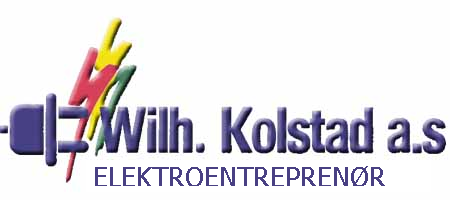 Navn:						 Adresse:						Postnr/sted:					Telefonnr:						Epost:						Garasjeplass nr/plassering: 				Undertegnede bestiller følgende ihht tilbud:Ladestasjon type Schneider Evlink Smart Wallbox: 1 stk Schneider Evlink Smart Wallbox T2 m/nøkkelSikringsautomat 2x40A og Jordfeilbryter type BKabling til ladestasjonIdriftsettelse/programmeringSluttkontroll, dokumentasjon og samsvarserklæring.Kr 26.700,- inkl mva** Prisen forutsetter bestilling innen 31.05.2023. Prisen forutsetter tilkomst til garasje på dagtid. Monteringplass må være ryddet/tilgjengelig og bil må være flyttet ut av garasje.Valgfri opsjon: (sett kryss hvis du ønsker ladekabel, pris er inkl mva)      Ladekabel T2-T2, 5 meter	. kr 2790,-	      Ladekabel T2-T2, 7,5 meter. Kr 3190,-      Ladekabel T2-T1, 4 meter	. kr 3090,-	      Ladekabel T2-T1, 7,5 meter. Kr 4480,-Sted/dato:			Forpliktende signatur:		Bestilling sendes helst på epost.Epost: andreas@wilh-kolstad.noTlf: 32 21 84 00Vanlig post kan også benyttes: Dr. Narverudsvei 24, 3024 Drammen